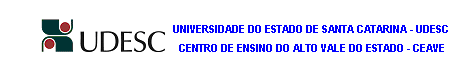 PLANO DE ENSINODEPARTAMENTO: DCCDISCIPLINA: MATEMÁTICA FINANCEIRA                SIGLA: MAFPROFESSOR: CHARLES R. P. SZINVELSKI                E-MAIL: charlessz45@gmail.comCARGA HORÁRIA TOTAL: 72              TEORIA: 72             PRÁTICA: 0CURSO(S): BACHARELADO EM SISTEMAS DE INFORMAÇÕES.SEMESTRE/ANO: 02/2009                                              PRÉ-REQUISITOS:             -OBJETIVO GERAL DO CURSO:O CURSO DE BACHARELADO EM SISTEMA DE INFORMAÇÃO TEM COMO OBJETIVO GERAL FORMAR PROFISSIONAIS CRÍTICOS, CRIATIVOS, INVESTIGATIVOS, ÉTICOS E EMPREENDEDORES, CAPACITADOS A ATUAR EM AMBIENTES DE INFORMÁTICA, NO DESENVOLVIMENTO, ANÁLISE, IMPLEMENTAÇÃO, GERENCIAMENTO, GESTÃO DE CONTRATOS, MODELAÇÃO E GESTÃO DE PROJETOS E SOLUÇÕES APOIDAS EM TECNOLOGIAS DE INFORMAÇÃO QUE ABORDAM PROCESSOS ADMINISTRATIVOS E DE NEGÓCIOS DAS ORGANIZAÇÕES.EMENTA:SISTEMAS DE JUROS: CONCEITOS DE JUROS E NOMENCLATURAS. JUROS SIMPLES. CÁLCULO  DE  JUROS. CÁLCULO DE  MONTANTE. VALOR  ATUAL. TAXA EQUIVALENTE. SÉRIES DE PAGAMENTOS (CLASSIFICAÇÃO, FATORES DE CONVERSÃO, APLICAÇÕES DE SÉRIES E PAGAMENTOS AOS SISTEMAS). FINANCIAMENTO. SISTEMA DE AMORTIZAÇÃO: SISTEMA FRANCÊS (TABELA PRICE); SISTEMA AMERICANO; SISTEMAS DE AMORTIZAÇÃO CONSTANTE. CUSTOS DE UMA OPERAÇÃO FINANCEIRA. INFLAÇÃO E SEU REFLEXO NO CUSTO DE UMA OPERAÇÃO FINANCEIRA: TAXA DE  JUROS NOMINAIS TAXA DE  JUROS EFETIVA E  TAXA DE JUROS REAL.OBJETIVO GERAL DA DISCIPLINA:PROPORCIONAR  AO  ALUNO  CONDIÇÕES  PARA  ADQUIRIR  E  APLICAR  NA ÁREA DE SEU INTERESSE OS CONCEITOS DE MATEMÁTICA FINANCEIRA.OBJETIVOS ESPECÍFICOS/DISCIPLINA:O ALUNO SEVERÁ SER CAPAZ DE CALCULAR E INTERPRETAR O CONCEITO DE JURO; DIFERENCIAR TAXAS NOMINAIS, TAXAS EFETIVAS E TAXAS REAIS DE JURO; RESOLVER PROBLEMAS ENVOLVENDO JUROS SIMPLES E JUROS COMPOSTOS; RESOLVER PROBLEMAS ENVOLVENDO DESCONTOS; ANALISAR ALTERNATIVAS DE INVESTIMENTOS E ANALISAR O CUSTO-BENEFÍCIO.METODOLOGIA PROPOSTA:AULAS  EXPOSITIVAS  E  DIALOGADAS  COM  RESOLUÇÃO  DE  EXERCÍCIOSORIENTADOS.AVALIAÇÃO:APLICARÁ-SE SEIS AVALIAÇÕES PARCIAIS DESCRITIVAS OBRIGATÓRIAS QUE SERÃO   REALIZADAS   AO   LONGO   DO   SEMESTRE   LETIVO.   DESSAS,   AS   TRÊS PRIMEIRAS AVALIAÇÕES SERÃO ATIVADES DE CLASSE E EXTRACLASSE COM CONSULTA LIVRE E AS TRÊS ÚLTIMAS EXCLUSIVAMENTE NO HORÁRIO DE CLASSE E SEM QUALQUER TIPO DE CONSULTA. A MÉDIA SEMESTRAL SERÁ DADA PELA SOMA PONDERADA DAS NOTAS DAS SEIS AVALIAÇÕES PARCIAL (VER PESOS DE CADA AVALIAÇÃO NO CRONOGRAMA DE ATIVIDADES), SERÁ CONSIDERADO APROVADO, SEM NECESSIDADE DE EXAME O ALUNO QUE OBTIVER MÉDIA SEMESTRAL MAIOR OU IGUAL A SETE E FREQUÊNCIA MAIOR OU IGUAL QUE 75% DAS AULAS MINISTRADAS.BIBLIOGRAFIA PRINCIPAL:- HAZZAN, Samuel e POMPEO, José N. Matemática Financeira. Ed. Saraiva.- PUCCINI, A. de Lima. MatEmética Financeira. Objetiva e Aplicada. Ed. Saraiva.- CASAROTTO, Nelson Filho e KOPITTKE, Bruno. Análise de Investimentos. Editora Vértice.BIBLIOGRAFIA DE APOIO:- KUHNEN,Osmar e BAUER, Udibert R. Matemática Financeira Aplicada e Análise deInvestimentos. Editora ATLAS.- MATHIAS, Washigton F. e GOMES, José M. Matemática Financeira. Editora ATLAS.- LIMA, Elon L.; CARVALHO, Paulo C. P.; WAGNER, Eduardo e MORGADO, Augusto C. A Matemática do Ensino Médio – Volume 2.  Ed. SBM.- MORGADAO, A. C; WAGNER, E. e ZANI, S. C. Progressões e matemática Financeira. ED.SBM.CRONOGRAMA DE ATIVIDADES:CRONOGRAMA DE ATIVIDADES:CRONOGRAMA DE ATIVIDADES:Data (2009)HorárioConteúdo29/07 – Qua18:50 – 20:30Aula 01 – Apresentação do Plano de Ensino: Comentários sobre oconteúdo a ser abordado durante o semestre, número e datas das Avaliações Parciais. Noções gerais de Matemática Financeira. Definição de Montante, Capital, Juro e Taxa de Juros. Exemplos.31/07 – Sex20:40 – 22:20Aula 02 – Regimes de capitalização. Diagramas de Fluxo de Caixa.Exemplos.05/08 – Qua18:50 – 20:30Aula 03 – 1ª AVALIAÇÃO PARCIAL.(Atividade em  classe eextra-classe). Peso: 2% da Média Parcial. Assunto: Percentagem e Fundamentos da Mat. Financeira (consulta livre). Entrega: Próxima Aula (Aula 04).07/08 – Sex20:40 – 22:20Aula   04   –   ENTREGA   DA   1ª   AVALIAÇÃO   PARCIAL.2ª AVALIAÇÃO PARCIAL. Peso: 3% da Média Parcial. Assunto: Montante, Capital, Juros e Taxa de Juros (consulta livre). Entrega: Próxima Aula (Aula 05).12/08 – Qua18:50 – 20:30Aula 05 – ENTREGA DA 2ª AVALIAÇÃO PARCIAL. Regimede   Capitalização   Simples   (RCS).   Os   juros   em   um   RCS. Capitalização no RCS. Fórmulas e Exemplos.14/08 – Sex20:40 – 22:2019/08 – Qua18:50 – 20:3021/08 – Sex20:40 – 22:2026/08 – Qua18:50 – 20:3028/08 – Sex20:40 – 22:20Aula 06  – Taxas Equivalentes no RCS. Juro exato e Juro Comercial.Operações Hot Money. Exemplos.02/09 – Qua18:50 – 20:30Aula 07 – Valor Nominal e Valor Atual. O Método Hamburguês.Saldo Médio. Descontos.04/09 – Sex20:40 – 22:20Aula  08  –  Desconto  Comercial  Simples.  Taxa  de  desconto.Operações  sobre  um  conjunto  de  títulos.  Prazo  Médio  de  um conjunto de títulos.09/09 – Qua18:50 – 20:30Aula  09  –  Regime  de  Capitalização  Composto  (RCC):  JurosCompostos. Montante, Capital, Taxa de Juros e Período. Taxas Equivalentes. Períodos Fracionários (Não-renumeração, Convenção Linear e Convenção Exponencial).11/09 – Sex20:40 – 22:20Aula 10 – Capitalização Composta com Taxa de Juros Variáveis.Taxa Acumulada. Taxa Nominal e Taxa Efetiva.16/09 – Qua18:50 – 20:30Aula  11  –  3ª  AVALIAÇÃO  PARCIAL.  Peso:  5%  da  MédiaParcial. RCS. (consulta livre). Entrega: Próxima Aula (Aula 12).18/09 – Sex20:40 – 22:20Aula 12  –  Capitalização Contínua e  Capitalização por  Períodos.Desconto  Comercial  Composto.  Aplicações  (CDB,  RDB  e  LC). Taxa Bruta e Taxa Líquida.19/10 – Sab*08:20 – 11:40Aula 13 e 14 – Relativa às 3ª Avaliação Parcial.23/09 – Qua18:50 – 20:30Aula  15  –  Taxa  Real  de  Juros,  Inflação  e  Correção  monetária.Poupança. Desconto Comercial Composto.25/09 – Sex20:40 – 22:20Aula   16   –   ENTREGA   DA   3ª   AVALIAÇÃO   PARCIAL.Aplicações (CDB, RDB e LC). Taxa Bruta e Taxa Líquida.26/09 – Sab*08:20 – 11:40AULA      -  Resolução  e  discussão  de  exercícios  de  listas.  (aconfirmar ou remanejar!)30/09 – Qua18:50 – 20:30Aula  17  –  Aula  de  Revisão  para  RCS  e  RCC.  Resolução  deexercícios.02/10 – Sex20:40 – 22:20Aula 18 – Equivalência de Capitais. Aplicações.07/10 - Qua18:50 – 20:30Aula  19  –  4ª  AVALIAÇÃO PARCIAL. Peso:  30%  da  MédiaParcial.            Assunto: RCS e RCC.09/10 – Sex18:50 – 20:30Aula   20   –   Discussão   e   Correção   da   4ª   Avaliação   Parcial.Continuação: Taxa Real de Juros. Taxa Interna de Retorno (TIR).14/10 – Qua18:50 – 20:30Aula 21 – Continuação: TIR. Taxa Mínima de Retorno. Exemplos.16/10 – Sex20:40 – 22:20Aula 22 – Sequência de Capitais. Sequências Uniformes.21/10 – Qua18:50 – 20:30Aula 23 –               SEMANA ACADÊMICA BSI.23/10 – Sex20:40 – 22:20Aula 24 –               SEMANA ACADÊMICA BSI.28/10 – Qua18:50 – 20:30FERIADO.30/10 – Sex20:40 – 22:20Aula  25–  Montante  de  uma  Sequência  de  Capitais,  SequênciaUniforme Diferida.Aula   26   –   Sequência   Gradiente.   Sequências   em   ProgressãoAritmética.31/10 – Sab*08:20 – 11:40AULA      -  Resolução  e  discussão  de  exercícios  de  listas.  (aconfirmar ou remanejar!)04/11 – Qua18:50 – 20:40Aula 27 – Sequências em Progressão Geométrica. Leasing.06/11 – Sex20:40 – 22:20Aula  28  –  Análise  de  Investimentos: Método  do  Valor  Atual  eMétodo da TIR.11/11 – Qua18:50 – 20:30Aula 29– Revisão e Resolução de Exercícios.13/11 – Sex20:40 – 22:20Aula  30  –  5ª  AVALIAÇÃO PARCIAL. Peso:  30%  da  MédiaParcial. Assunto: Taxa Real de Juros e Sequências de Capitais.18/11 – Qua18:50 – 20:30Aula   31   –   Discussão   e   Correção   da   5ª   Avaliação   Parcial.Depreciação: Método Linear20/11 – Sex20:40 – 22:20Aula 32 – Depreciação: Método da Taxa Constante., Método dasTaxas Variáveis, Método de Cole e Método da Capitalização.25/11 – Qua18:50 – 20:30Aula  33  –  Amortização:  Definição.  Conceitos  Essenciais  (SaldoDevedor, Juros, Amortização e Prestação). Planilhas ou Demonstrativos de Amortização. Sistema de Amortização Constante (SAC).27/11 – Sex20:40 – 22:20Aula 34 –Sistema Price. Sistema Misto de Amortização (SAM).Sistemas Americanos de Amortização. Sistema Alemão. Revisão eResolução de Exercícios.02/12 - Qua18:50 – 20:30Aula  35  –  6ª  AVALIAÇÃO PARCIAL. Peso:  30%  da  MédiaParcial. Assunto: Depreciação e Amortização.04/12 - SexAula 36 – Resolução da 6ª Avaliação Parcial e Apresentação dasMédias Parciais.05/12 – Sab*08:20 – 11:30AULA      -  Resolução  e  discussão  de  exercícios  de  listas.  (aconfirmar ou remanejar!)09/12– Qua18:50 – 20:30EXAME FINAL.